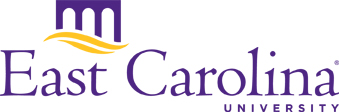 ECU Staff Senate AgendaWednesday September 11, 2013ECHI Auditorium3:00 pm – 5:00 pmCall to Order – Chair, Senator Garrett KillianGuest SpeakersPatrick Curran – Easter Seals/UCP  Oct. 4th - 6th Bike race in Washington.  Looking for volunteers to help with this event.Jeff Compher, ECU Athletic Director		Roll Call – Senator Judy HavermannApproval of Minutes – Senator Judy HavermannExecutive Committee CommentsChair – Senator Garrett KillianChair Elect – Senator Bill EdwardsTreasurer – Senator Lisa OrmondSecretary – Senator Judy HavermannCommittee Reports By-LawsCommunications and MarketingDiversityHuman ResourcesLeadership and Professional DevelopmentRewards and RecognitionScholarshipOld BusinessNew BusinessStaff Assembly Alternate/Delegate Nominations and Elections.  There are two positions open.AnnouncementsThe next Staff Senate meeting will be held Thursday, October 10, 2013 in the East Carolina Heart Institute Conference Room.AdjournmentAttachments:  Approved Minutes of 7/11/13